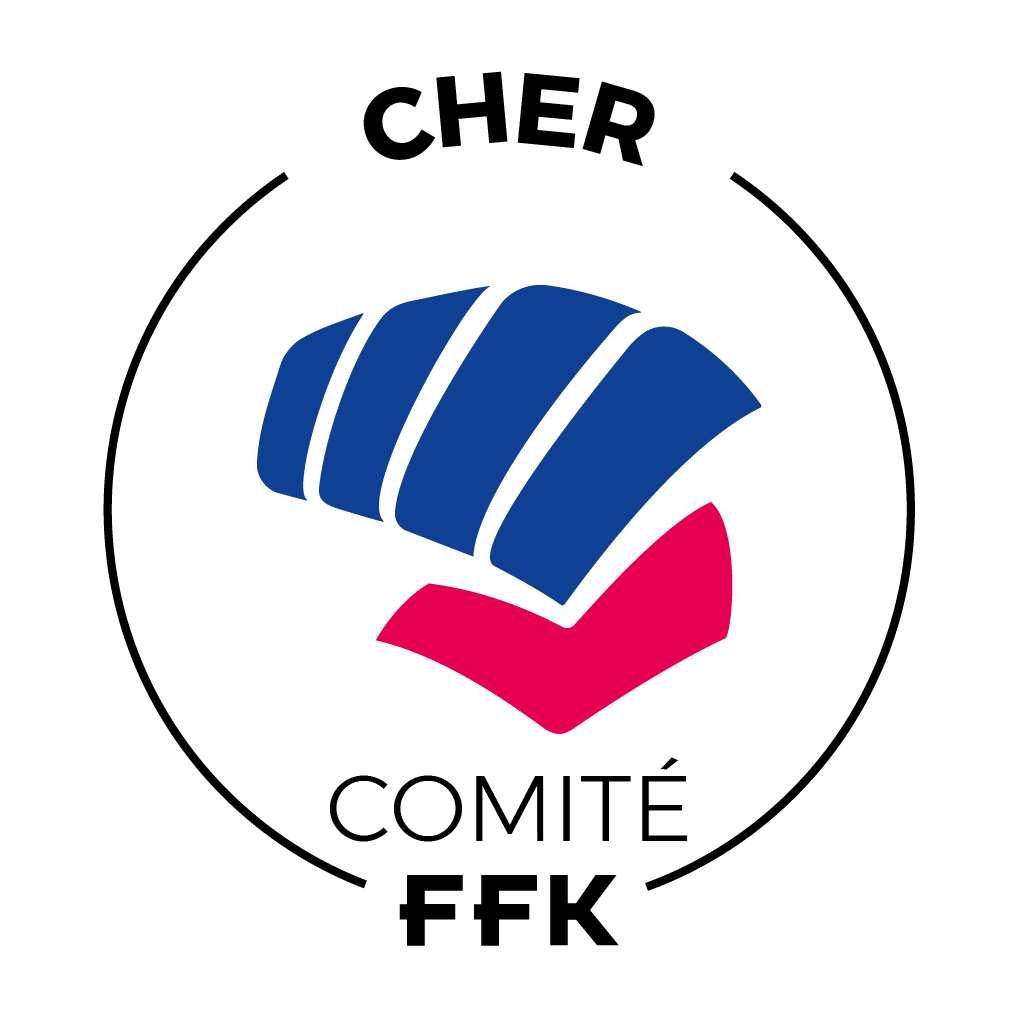 FORMULAIRE  DE  DEMANDE  DE  PASSEPORTSA envoyer à 
CDK18 - 1 rue Gaston Berger – 18000 Bourges, accompagné de votre règlement par chèque libellé à 	l’ordre du CDK18PASSEPORTSPRIX DU PASSEPORTNombre de passeports à commanderPrix totalKaraté25 €A M V25 €WUSHU25 €KRAV MAGA25 €AMSEA25 €Frais de port :1 passeport		= 2 €
2 à 5 passeports	= 4 €
6 à 10 passeports	= 6 €
11 à 30 passeports	= 8 €
31 à 70 passeports	= 10 €Frais de port :1 passeport		= 2 €
2 à 5 passeports	= 4 €
6 à 10 passeports	= 6 €
11 à 30 passeports	= 8 €
31 à 70 passeports	= 10 €Frais de port :1 passeport		= 2 €
2 à 5 passeports	= 4 €
6 à 10 passeports	= 6 €
11 à 30 passeports	= 8 €
31 à 70 passeports	= 10 €TOTAL TOTAL TOTAL N° de chèque : N° de chèque : N° de chèque : ADRESSE   RETOURADRESSE   RETOURADRESSE   RETOURADRESSE   RETOURNom du club :  ………………………………………………………………………………Nom et adresse du correspondant : …………………………………………………….………………………………………………………………………………………………….…………………………………………………………………………………………………. Nom du club :  ………………………………………………………………………………Nom et adresse du correspondant : …………………………………………………….………………………………………………………………………………………………….…………………………………………………………………………………………………. Nom du club :  ………………………………………………………………………………Nom et adresse du correspondant : …………………………………………………….………………………………………………………………………………………………….…………………………………………………………………………………………………. Nom du club :  ………………………………………………………………………………Nom et adresse du correspondant : …………………………………………………….………………………………………………………………………………………………….…………………………………………………………………………………………………. 